GUEST PROFESSIONAL FORM – Telephone, AVL, In-Person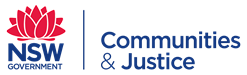 Request for GUEST Professional Appointment with Inmate or Detainee (V5)To book an appointment with an inmate or detainee please complete this form, then fax or e-mail it to the relevant Correctional Centre indicated below. Please allow up to three business days for processing. NOTE: Forms received after 3pm the day before a requested appointment may not be processed in time.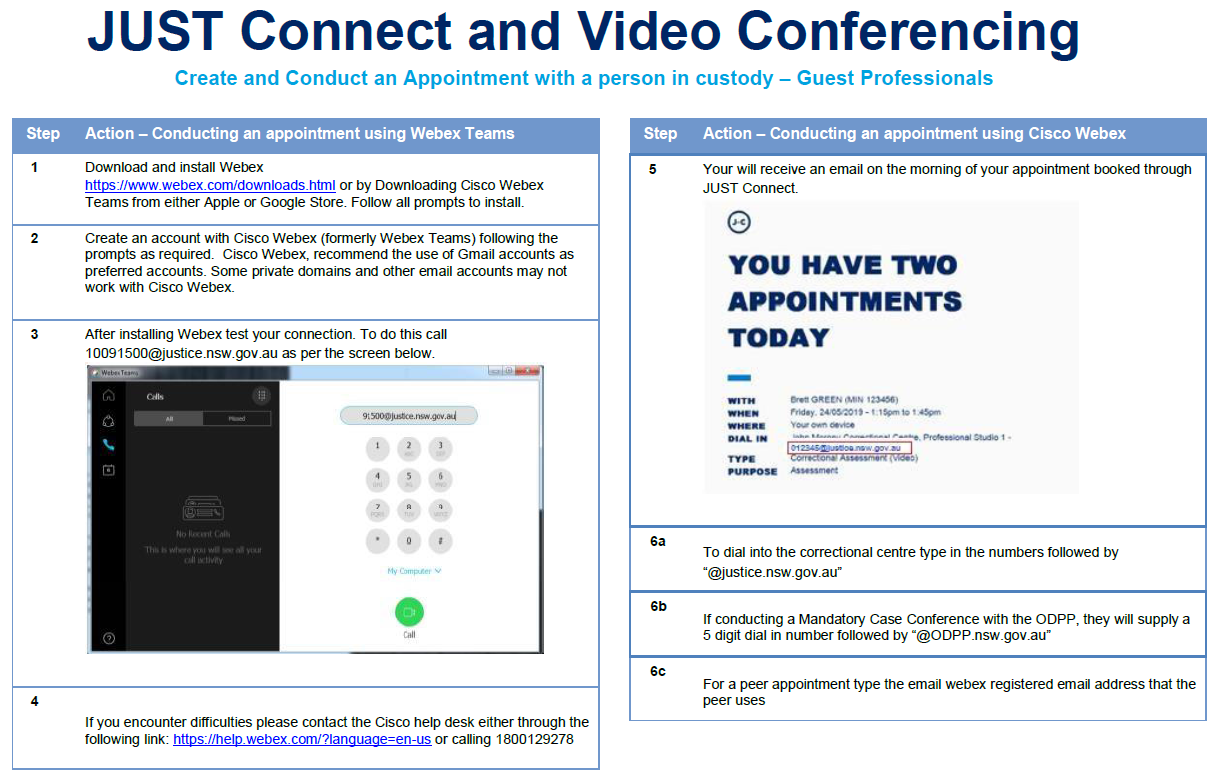 How will you be attending this appointment? (Select ONE only)How will you be attending this appointment? (Select ONE only)How will you be attending this appointment? (Select ONE only)Telephone AVL/Video * Note – Software download required In Person INSTRUCTIONS – Fax or e-mail form to Correctional Centre or Youth Justice Centre where the inmate/detainee is located. If unsure of inmate location, please contact:Inmate Locations on 02 8346 1000 or https://correctiveservices.dcj.nsw.gov.au Youth Justice https://www.youthjustice.dcj.nsw.gov.au INSTRUCTIONS – Fax or e-mail form to Correctional Centre or Youth Justice Centre where the inmate/detainee is located. If unsure of inmate location, please contact:Inmate Locations on 02 8346 1000 or https://correctiveservices.dcj.nsw.gov.au Youth Justice https://www.youthjustice.dcj.nsw.gov.au INSTRUCTIONS – Fax or e-mail form to Correctional Centre or Youth Justice Centre where the inmate/detainee is located. If unsure of inmate location, please contact:Inmate Locations on 02 8346 1000 or https://correctiveservices.dcj.nsw.gov.au Youth Justice https://www.youthjustice.dcj.nsw.gov.au Notifications of booking confirmations, reminders with dialling details and changes to appointments (for example, due to inmate/detainee movement) will be forwarded to attendees via the JUST Connect system. Contact JUST Connect for further information on 02 8759 0010 or justconnect@justice.nsw.gov.au Notifications of booking confirmations, reminders with dialling details and changes to appointments (for example, due to inmate/detainee movement) will be forwarded to attendees via the JUST Connect system. Contact JUST Connect for further information on 02 8759 0010 or justconnect@justice.nsw.gov.au Notifications of booking confirmations, reminders with dialling details and changes to appointments (for example, due to inmate/detainee movement) will be forwarded to attendees via the JUST Connect system. Contact JUST Connect for further information on 02 8759 0010 or justconnect@justice.nsw.gov.au Inmate/Detainee Details:Corrections Inmate  Juvenile Detainee Centre Location:Centre Location:MIN/CIMS:Inmate/Detainee Name:Inmate/Detainee Name:Inmate/Detainee Name:Purpose of booking:Legal Aid assigned matter ALS assigned matter Private legal matter Conference with client Instructions Other:Appointment details:Meeting Assessment Appointment Preferences (if possible, requests will be accommodated as closely to requested time as possible)Appointment Preferences (if possible, requests will be accommodated as closely to requested time as possible)Appointment Preferences (if possible, requests will be accommodated as closely to requested time as possible)Duration in minutes:Date:Date:Duration in minutes:Time:Time:Professional Attendee Details Please DO NOT submit this form if you have an active Professional JUST Connect account.Professional Attendee Details Please DO NOT submit this form if you have an active Professional JUST Connect account.Professional Attendee Details Please DO NOT submit this form if you have an active Professional JUST Connect account.Name:Name:VIN:OrganisationOrganisationOrganisationLandline No:Mobile no:E-mail:E-mail:E-mail:MUST be an individual email address for notifications as group email cannot be processedMUST be an individual email address for notifications as group email cannot be processedMUST be an individual email address for notifications as group email cannot be processedAdditional Professional Attendee DetailsAdditional Professional Attendee DetailsAdditional Professional Attendee DetailsName:Name:VIN:E-mail:E-mail:Mobile no:Name:Name:VIN:E-mail:E-mail:Mobile no:Approval Required by Correctional CentreApproval Required by Correctional CentreApproval Required by Correctional CentreCC Staff Name:CC Staff Name:Date:Correctional Centres – Please create a GUEST ATTENDEE in JUST Connect if required Correctional Centres – Please create a GUEST ATTENDEE in JUST Connect if required Correctional Centres – Please create a GUEST ATTENDEE in JUST Connect if required 